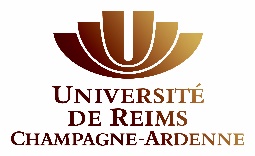 Demande de gratification d’un étudiant stagiaireComposante :Laboratoire ou service :Nom et Prénom du stagiaire :Date de début et de fin du stage :Service d’affectation :Local de travail :Prise en charge financièreÉtudiant hors cursus MasterÉtudiant en cursus MasterTaux horaire à compter du 01/01/2019 jusqu’au 31/12/2019 : 3.75 eurosImputation financièreCentre financier :Domaine fonctionnel :Programme de financement :La Directrice du laboratoireLe Directeur du LaboratoireLa/Le responsable De la ligne budgétaireLa Directrice de la Recherche et de la ValorisationDate :Date :Date :